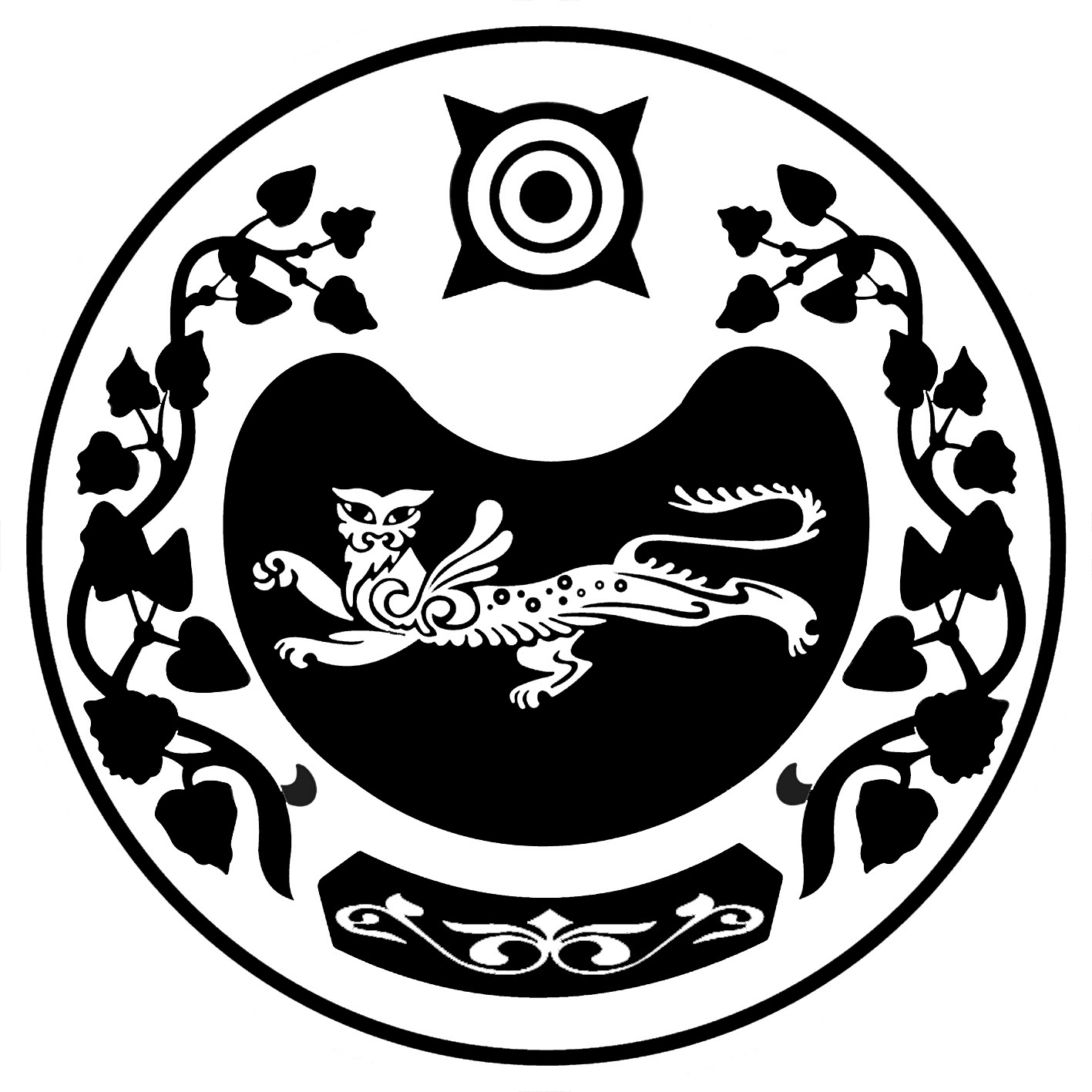 П О С Т А Н О В Л Е Н И Еот 09.07.2024                    № 669 - прп Усть-АбаканВ целях приведения нормативного правового акта в соответствие с Указом Президента Российской Федерации от 01.07.2010 № 821 «О комиссиях по соблюдению требований к служебному поведению федеральных государственных служащих и урегулированию конфликта интересов» (в ред. от 25.01.2024), руководствуясь статьей 66 Устава муниципального образования Усть-Абаканский район, администрация Усть-Абаканского района ПОСТАНОВЛЯЕТ:1.  Внести в Положение о комиссии по соблюдению требований к служебному поведению и урегулированию конфликта интересов муниципальными служащими администрации Усть-Абаканского района и входящих в ее состав управлений, утвержденное постановлением администрации Усть-Абаканского района от 19.01.2021 № 13-п, следующие изменения:1) подпункт «а» пункта 4 изложить в следующей редакции:«а) в обеспечении соблюдения муниципальными служащими ограничений и запретов, требований о предотвращении или об урегулировании конфликта интересов, исполнения обязанностей, установленных Федеральным законом от 25.12.2008 № 273-ФЗ «О противодействии коррупции», другими федеральными законами в целях противодействия коррупции (далее – требования к служебному поведению и (или) требования об урегулировании конфликта интересов);»;2) пункт 15 дополнить подпунктом «е» следующего содержания:«е) уведомление муниципального служащего о возникновении не зависящих от него обстоятельств, препятствующих соблюдению требований к служебному поведению и (или) требований об урегулировании конфликта интересов.»;3) пункт 19 изложить в следующей редакции:«19. Уведомления, указанные в абзаце пятом подпункта «б» и подпункте «е» пункта 15 настоящего Положения, рассматриваются Управляющим делами администрации Усть-Абаканского района, который осуществляет подготовку мотивированных заключений по результатам рассмотрения уведомлений.»;4) в пункте 21 слова «подпункте «д» пункта 15» заменить словами «подпунктах «д» и «е» пункта 15»;5) в пункте 22:- в подпункте «а» слова «подпункте «д» пункта 15» заменить словами «подпунктах «д» и «е» пункта 15»;- подпункт «в» изложить в следующей редакции:«в) мотивированный вывод по результатам предварительного рассмотрения обращений и уведомлений, указанных в абзацах втором и пятом подпункта «б», подпунктах «д» и «е» пункта 15 настоящего Положения, а также рекомендации для принятия одного из решений в соответствии с пунктами 32, 36, 36.1, 38 настоящего Положения или иного решения.»;6) пункт 25 изложить в следующей редакции:«25. Уведомления, указанные в подпунктах «д» и «е» пункта 15 настоящего Положения, как правило, рассматриваются на очередном (плановом) заседании комиссии.»;7) в пункте 26 слова «подпунктом «б» пункта 15» заменить словами «подпунктами «б» и «е» пункта 15»;8) в подпункте «а» пункта 27 слова «подпунктом «б» пункта 15» заменить словами «подпунктами «б» и «е» пункта 15»;9) дополнить пунктом 36.1 следующего содержания:«36.1. По итогам рассмотрения вопроса, указанного в подпункте «е» пункта 15 настоящего Положения, комиссия принимает одно из следующих решений:а) признать наличие причинно-следственной связи между возникновением не зависящих от муниципального служащего обстоятельств и невозможностью соблюдения им требований к служебному поведению и (или) требований об урегулировании конфликта интересов;б) признать отсутствие причинно-следственной связи между возникновением не зависящих от муниципального служащего обстоятельств и невозможностью соблюдения им требований к служебному поведению и (или) требований об урегулировании конфликта интересов.»;10) пункт 37 изложить в следующей редакции:«37. По итогам рассмотрения вопросов, указанных в подпунктах «а», «б», «г», «д» и «е» пункта 15 настоящего Положения, и при наличии к тому оснований комиссия может принять иное решение, чем это предусмотрено пунктами 30 – 36.1 и 38 настоящего Положения. Основания и мотивы принятия такого решения должны быть отражены в протоколе заседания комиссии.».2. Главному редактору МАУ «Редакция газеты «Усть-Абаканские известия»    (И.Ю. Церковная) опубликовать настоящее постановление в газете «Усть-Абаканские известия официальные».3. Управляющему делами администрации Усть-Абаканского района 
(О.В. Лемытская) разместить настоящее постановление на официальном сайте администрации Усть-Абаканского района в сети «Интернет».4. Контроль за исполнением настоящего постановления оставляю за собой.Глава Усть-Абаканского района                                                                      Е.В. ЕгороваРОССИЯ ФЕДЕРАЦИЯЗЫХАКАС РЕСПУБЛИКАЗЫАUБАН ПИЛТIРI АЙМАUЫНЫYУСТАU-ПАСТААРОССИЙСКАЯ ФЕДЕРАЦИЯ РЕСПУБЛИКА ХАКАСИЯ АДМИНИСТРАЦИЯ УСТЬ-АБАКАНСКОГО РАЙОНАО внесении изменений в Положение о комиссии по соблюдению требований к служебному поведению и урегулированию конфликта интересов муниципальными служащими администрации Усть-Абаканского района и входящих в ее состав управлений, утвержденное постановлением администрации Усть-Абаканского района от 19.01.2021 № 13-п